JIS鉄筋用○○○フープ　性能認証のための技術資料1.性能試験2.製造要領書3.溶接試験要領書○○○株式会社1.○○○フープ　性能試験1.　試験概要　　本試験は、一般財団法人日本建築総合試験所が定める「せん断補強筋の溶接継手性能認証基準（Rev.1.6）」に基づいて行い、○○○フープの溶接継手が「2020年版建築物の構造関係技術基準解説書」の解説に示された、建設省告示第1463号に基づく「溶接継手性能判定基準」によるA級継手の性能を有することを確認する。2.　試験場所　　○○○株式会社　○○工場（○○県○○市○○○-○）（下記以外の試験、試験片製作）　　○○○株式会社　○○試験所（○○県○○市○○○-○）（一方向繰返し試験）　　○○○株式会社　○○試験所（○○県○○市○○○-○）（マクロ試験、硬さ試験）3.　溶接機　　アプセットバット溶接機（(有)溶接サービス）　　BUE-60Y型　2台：製造番号○○-○○、○○-○○　　BUE-80Y型　3台：製造番号○○-○○、○○-○○、○○-○○4.　試験項目　　（1）検知試験　　　　1）引張試験　　（2）A級継手性能確認試験　　　　1）引張試験　　2）曲げ試験　　3）一方向繰返し試験　　（3）溶接信頼性確認試験　　　　1）最小寸法確認試験　　2）偏芯確認試験　　3）鉄筋端面の開き確認試験　　　　4）コブ径確認試験　　　5）硬さ試験・マクロ試験　　　　（4）製品試験　　　　1）引張試験　　2）曲げ試験5.　使用材料　　本試験で使用した材料を以下に示す。なお、10章に鋼材証明書を添付する。　　①SD295A	D10、D13、D16　　②SD345	D10、D13、D16　　③SD390	D10、D13、D166.　判定基準　　検知試験、A級継手性能確認試験、溶接信頼性確認試験、製品試験の判定基準を以下に示す。　（1）検知試験　　　＜引張試験＞　　・降伏点強度　σy≧σyo　　・引張り強度　σb≧1.35σyo又はσbo　　・接合鉄筋の破断は母材部分で生じる。母材部分とは原則として溶接接合部の中心より±1.0dを超える位置をいう。　（2）A級継手性能確認試験　　　＜引張試験＞　　・降伏点強度　σy≧σyo　　・引張り強度　σb≧1.35σyo又はσbo　　　・接合鉄筋の破断は母材部分で生じる。母材部分とは原則として溶接接合部の中心より±1.0dを超える位置をいう。　　　＜曲げ試験＞・JIS G 3112の6.機械的性質の「曲げ性」の規格を満足する。曲げ角度は90度以上とし、曲げ半径はJIS規格値とする。　　　＜一方向繰返し試験＞　　　・接合鉄筋の破断は母材部分で生じる。母材部分とは原則として溶接接合部の中心より±1.0dを超える位置をいう。　（3）溶接信頼性確認試験　　　＜引張試験＞　　・降伏点強度　σy≧σyo　　・引張り強度　σb≧1.35σyo又はσbo　　　・接合鉄筋の破断は母材部分で生じる。母材部分とは原則として溶接接合部の中心より±1.0dを超える位置をいう。　　　＜曲げ試験＞・JIS G 3112の6.機械的性質の「曲げ性」の規格を満足する。曲げ角度は90度以上とし、曲げ半径はJIS規格値とする。　（4）製品試験　　　＜引張試験＞　　・降伏点強度　σy≧σyo　　・引張り強度　σb≧1.35σyo又はσbo　　　・接合鉄筋の破断は母材部分で生じる。母材部分とは原則として溶接接合部の中心より±1.0dを超える位置をいう。　　　＜曲げ試験＞・JIS G 3112の6.機械的性質の「曲げ性」の規格を満足する。曲げ角度は90度以上とし、曲げ半径はJIS規格値とする。　　　ここで、σy：接合鉄筋の降伏点強度、又は0.2％耐力　　　　　　 σyo：母材の規格降伏点強度　　　σb：接合鉄筋の引張り強度　　σbo：母材の規格引張り強度 　　　d：鉄筋の公称直径7.　検知試験7.1　溶接条件　（1）固定因子と変動因子　　　固定因子：電極間隔、加圧時間、溶接代、クランプ力　　　変動因子：電流値、加圧力　（2）水準の設定　　電流値の水準レベルをA～C、加圧力の水準レベルを1～3とし、基準を水準レベルB,2とした。原則として、電流値メモリは基準より0.2kAずつ増減させ、加圧力は基準より0.02MPaずつ増減させる。　（3）水準の組合せと設定値　　鋼種、溶接機種別の水準設定値を表7-*～7-*に示す。7.2　試験方法　　JIS Z 2241により引張試験を行い、降伏点強度、引張強度、破断位置が「6.判定基準」を満足することを確認する。7.3　試験片　　試験片は、JIS Z 2241 2号試験片とする。試験片数は溶接機種毎に表7-*に示す通りとする。7.4　試験結果　　検知試験の結果を表7-*～7-*及び、写真7-*～7-*に示す。試験の結果、規定した条件で溶接された試験片は、降伏点強度、引張強度、破断位置が判定基準を満足した。7.5　基準溶接条件　　検知試験結果より、基準溶接条件を表7-*の通り設定する。8.　A級継手性能確認試験8.1　溶接条件　　基準溶接条件とする。8.2　試験方法　（1）引張試験JIS Z 2241により行い、降伏点強度、引張強度、破断位置が「6.判定基準」を満足することを確認する。（2）曲げ試験JIS Z 2248により行い、曲げ角度は90度以上、押し金具の内側半径は母材の規格値とし、「6.判定基準」を満足することを確認する。（3）一方向繰返し試験　溶接継手性能判定基準に従って以下の要領で行い、「6.判定基準」を満足することを確認する。・引張り方向に応力σがσyの1.2倍以上（又はひずみεが3%以上）になるまで載荷し、その時の応力をσcとし、応力σがσ=0.05σyoになるまで除荷する。・応力σがσ=0.05σyoとσ=σcの間で、載荷と除荷を20回繰り返し、その後、引張り破断させる。8.3　試験片　（1）引張試験試験片は、JIS Z 2241 2号試験片とする。試験片数は10本。（2）曲げ試験JIS Z 2248 2号試験片とする。試験片数は3本。（3）一方向繰返し試験試験片は、JIS Z 2241 2号試験片とする。試験片数は3本。8.4　試験結果（1）引張試験　　引張試験の結果を表8-*～8-*及び、写真8-*～8-*に示す。試験の結果、基準溶接条件で溶接された試験片は、降伏点強度、引張強度、破断位置が判定基準を満足した。（2）曲げ試験　　曲げ試験の結果を表8-*～8-*及び、写真8-*～8-*に示す。試験の結果、基準溶接条件で溶接された試験片は、曲げ性が判定基準を満足した。（3）一方向繰返し試験　　一方向繰返し試験の結果を表8-*～8-*及び、写真8-*～8-*、図8-*～8-*に示す。試験の結果、基準溶接条件で溶接された試験片は、母材部で破断することを確認した。9.　溶接信頼性確認試験9.1　最小・最大寸法確認試験9.1.1　溶接条件　　　　基準溶接条件とする。9.1.2　試験方法　（1）引張試験JIS Z 2241により行い、降伏点強度、引張強度、破断位置が「6.判定基準」を満足することを確認する。（2）曲げ試験JIS Z 2248により行い、曲げ角度は90度以上、押し金具の内側半径は母材の規格値とし、「6.判定基準」を満足することを確認する。9.1.3　試験片　（1）引張試験試験片は、製造要領書で規定する最小周長300mm×200mmおよび最大周長1500mm×1500mmで製造した製品より切り出した試験片とする。試験片数は3本。（2）曲げ試験試験片は、製造要領書で規定する最小周長300mm×200mmおよび最大周長1500mm×1500mmで製造した製品より切り出した試験片とする。試験片数は3本。9.1.4　試験結果（1）引張試験　　引張試験の結果を表9-*～9-*及び、写真9-*～9-*に示す。試験の結果、基準溶接条件で溶接された試験片は、降伏点強度、引張強度、破断位置が判定基準を満足した。（2）曲げ試験　　曲げ試験の結果を表9-*～9-*及び、写真9-*～9-*に示す。試験の結果、基準溶接条件で溶接された試験片は、曲げ性が判定基準を満足した。9.2　偏芯確認試験9.2.1　溶接条件　　　　基準溶接条件とする。9.2.2　試験方法　（1）引張試験JIS Z 2241により行い、降伏点強度、引張強度、破断位置が「6.判定基準」を満足することを確認する。（2）曲げ試験JIS Z 2248により行い、曲げ角度は90度以上、押し金具の内側半径は母材の規格値とし、「6.判定基準」を満足することを確認する。9.2.3　試験片　（1）偏芯量　　製造要領書で規定する許容偏芯量2.0mmを超える偏心量を有する試験片とする。　（2）引張試験試験片は、JIS Z 2241 2号試験片とする。試験片数は3本。（3）曲げ試験試験片は、JIS Z 2248 2号試験片とする。試験片数は3本。9.2.4　試験結果（1）引張試験　　引張試験の結果を表9-*～9-*及び、写真9-*～9-*に示す。試験の結果、基準溶接条件で溶接された試験片は、降伏点強度、引張強度、破断位置が判定基準を満足した。（2）曲げ試験　　曲げ試験の結果を表9-*～9-*及び、写真9-*～9-*に示す。試験の結果、基準溶接条件で溶接された試験片は、曲げ性が判定基準を満足した。9.3　鉄筋端面の開き確認試験9.3.1　溶接条件　　　　基準溶接条件とする。9.3.2　試験方法　（1）引張試験JIS Z 2241により行い、降伏点強度、引張強度、破断位置が「6.判定基準」を満足することを確認する。（2）曲げ試験JIS Z 2248により行い、曲げ角度は90度以上、押し金具の内側半径は母材の規格値とし、「6.判定基準」を満足することを確認する。9.3.3　試験片　（1）開き量　　製造要領書で規定する許容開き量3.0mmを超える開き量を有する試験片とする。　（2）引張試験試験片は、JIS Z 2241 2号試験片とする。試験片数は3本。（3）曲げ試験試験片は、JIS Z 2248 2号試験片とする。試験片数は3本。9.3.4　試験結果（1）引張試験　　引張試験の結果を表9-*～9-*及び、写真9-*～9-*に示す。試験の結果、基準溶接条件で溶接された試験片は、降伏点強度、引張強度、破断位置が判定基準を満足した。（2）曲げ試験　　曲げ試験の結果を表9-*～9-*及び、写真9-*～9-*に示す。試験の結果、基準溶接条件で溶接された試験片は、曲げ性が判定基準を満足した。9.4　コブ径確認試験9.4.1　溶接条件　　　　基準溶接条件とする。9.4.2　コブ径の確認方法各試験片のコブ径の平均値と3.0倍の標準偏差の差が、製造要領書で規定するコブ径の下限値（1.4d）以上あることを確認する。9.4.3　試験片「8.A級継手性能確認試験」で製作した引張試験、曲げ試験、一方向繰返し試験用試験片とし、試験片数は16本。9.4.4　試験結果　　引張試験の結果を表9-*～9-*、図9-*～9-*に示す。試験の結果、基準溶接条件で溶接された試験片は、所定のコブ径を有することを確認した。9.5　硬さ試験・マクロ試験9.5.1　溶接条件　　　　基準溶接条件とする。9.5.2　試験方法　（1）硬さ試験JIS Z 2244により行い、硬度の変化から溶接熱影響部の範囲を確認する。（2）マクロ試験JIS G 0553により行い、溶接部に有害な欠陥が発生していないことを確認する。9.5.3　試験片　（1）硬さ試験試験片数は1本。（2）マクロ試験試験片数は1本。9.5.4　試験結果（1）硬さ試験　　硬さ試験の結果を表9-*～9-*及び、図9-*～9-*に示す。試験の結果、熱影響部と母材部の境界値は溶接部の中心位置から1d以下であることが確認された。（2）マクロ試験　　マクロ試験の結果を写真9-*～9-*に示す。試験の結果、溶接部に有害な欠陥は認められないことが確認された。10.　鋼材証明書11.　製品試験（サンプル抜取り）11.1　試験概要　　（1）試験場所　　　　試験片製作：○○○株式会社　○○工場（住所：○○県○○市○○○-○）　　　　製品試験　：○○○株式会社　○○工場（住所：○○県○○市○○○-○）　　（2）溶接機アプセットバット溶接機（(有)溶接サービス）BUE-60Y型：製造番号○○-○○アプセットバット溶接機（(有)溶接サービス）BUE-60Y型：製造番号○○-○○11.2　サンプル抜取り　　サンプルの抜き取りは、溶接機種ごとに以下の組み合わせで、標準寸法で製造された30本の中から引張試験用5本、曲げ試験用5本とする。　　BUE-60Y型：①SD295A－D10　　②SD345－D13　　BUE-80Y型：①SD295A－D10　　②SD345－D1311.3　試験方法　（1）引張試験JIS Z 2241により行い、降伏点強度、引張強度、破断位置が「6.判定基準」を満足することを確認する。（2）曲げ試験JIS Z 2248により行い、曲げ角度は90度以上、押し金具の内側半径は母材の規格値とし、「6.判定基準」を満足することを確認する。11.4　試験片　（1）引張試験試験片は、700mm×700mmで製造した製品より切り出した試験片とする。試験片数は5本。（2）曲げ試験試験片は、700mm×700mmで製造した製品より切り出した試験片とする。試験片数は5本。11.5　再試験　　抜取り試験片の1本が判定基準に適合しなかった場合、サンプル抜取り用に製造された30本の中から10本を抜取り、再試験を行う。再試験で行った全数の試験結果が、判定基準を満足することを確認する。11.6　試験結果（1）製品寸法　　サンプル抜き取り用に製造された製品の形状寸法結果を表11-*～11-*に示す。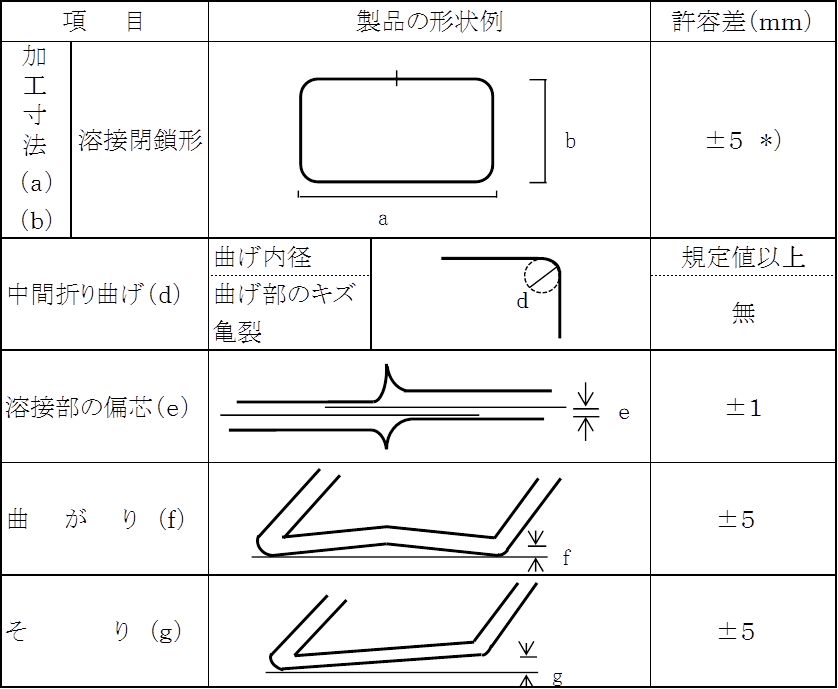 （2）引張試験　　引張試験の結果を表11-*～11-*及び、写真11-*～11-*に示す。試験の結果、サンプル抜き取り試験片は、降伏点強度、引張強度、破断位置が判定基準を満足した。（3）曲げ試験　　曲げ試験の結果を表11-*～11-*及び、写真11-*～11-*に示す。試験の結果、サンプル抜き取り試験片は、曲げ性が判定基準を満足した。電流値電流値電流値電流値加圧力水準ABC加圧力1加圧力2基準加圧力3電流値（kA）電流値（kA）電流値（kA）電流値（kA）加圧力（MPa）加圧力（MPa）加圧力（MPa）加圧力（MPa）D10D13D16D10D13D16水準A5.66.87.7水準10.180.240.34水準B5.87.07.9水準20.200.260.36水準C6.07.28.1水準30.220.360.38電流値（kA）電流値（kA）電流値（kA）電流値（kA）加圧力（MPa）加圧力（MPa）加圧力（MPa）加圧力（MPa）D10D13D16D10D13D16水準A水準1水準B水準2水準C水準3電流値（kA）電流値（kA）電流値（kA）電流値（kA）加圧力（MPa）加圧力（MPa）加圧力（MPa）加圧力（MPa）D10D13D16D10D13D16水準A水準1水準B水準2水準C水準3電流値電流値電流値電流値加圧力水準ABC加圧力15本5本5本加圧力25本5本5本加圧力35本5本5本変動因子変動因子No.水準A水準A水準A水準A水準B水準B水準B水準B水準C水準C水準C水準C変動因子変動因子No.電流　5.6kA電流　5.6kA電流　5.6kA電流　5.6kA電流　5.8kA電流　5.8kA電流　5.8kA電流　5.8kA電流　6.0kA電流　6.0kA電流　6.0kA電流　6.0kA変動因子変動因子No.σyN/mm2σbN/mm2Lt/d合否σyN/mm2σbN/mm2Lt/d合否σyN/mm2σbN/mm2Lt/d合否水準1加圧力0.18MPa1水準1加圧力0.18MPa2水準1加圧力0.18MPa3水準1加圧力0.18MPa4水準1加圧力0.18MPa5水準2加圧力0.20MPa1水準2加圧力0.20MPa2水準2加圧力0.20MPa3水準2加圧力0.20MPa4水準2加圧力0.20MPa5水準3加圧力0.22MPa1水準3加圧力0.22MPa2水準3加圧力0.22MPa3水準3加圧力0.22MPa4水準3加圧力0.22MPa5判定基準判定基準判定基準295以上440～6001.0d以上-295以上440～6001.0d以上-295以上440～6001.0d以上-型式材種呼び名電流（kA）加圧力
（MPa）クランプ力（MPa）押し込み量（mm）保持時間（秒）解放時間（秒）電極間隔（mm）BUE-60YSD295AD10BUE-60YSD295AD13BUE-60YSD295AD16BUE-60YSD345D10BUE-60YSD345D13BUE-60YSD345D16BUE-60YSD390D10BUE-60YSD390D13BUE-60YSD390D16BUE-90YSD295AD10BUE-90YSD295AD13BUE-90YSD295AD16BUE-90YSD345D10BUE-90YSD345D13BUE-90YSD345D16BUE-90YSD390D10BUE-90YSD390D13BUE-90YSD390D16材種呼び名No.σy（N/mm2）σb（N/mm2）Lt/d合否SD295AD101SD295AD102SD295AD103SD295AD104SD295AD105SD295AD106SD295AD107SD295AD108SD295AD109SD295AD1010SD295AD131SD295AD132SD295AD133SD295AD134SD295AD135SD295AD136SD295AD137SD295AD138SD295AD139SD295AD1310SD295AD161SD295AD162SD295AD163SD295AD164SD295AD165SD295AD166SD295AD167SD295AD168SD295AD169SD295AD1610判定基準判定基準判定基準材種呼び名No.合否SD295AD101SD295AD102SD295AD103SD295AD131SD295AD132SD295AD133SD295AD161SD295AD162SD295AD163材種呼び名No.Lt/d合否SD295AD101SD295AD102SD295AD103SD295AD131SD295AD132SD295AD133SD295AD161SD295AD162SD295AD163判定基準判定基準判定基準材種呼び名No.試験片サイズ（mm）σy（N/mm2）σb（N/mm2）Lt/d合否SD295AD101300×200SD295AD102300×200SD295AD103300×200SD295AD131300×200SD295AD132300×200SD295AD133300×200SD295AD161300×200SD295AD162300×200SD295AD163300×200判定基準判定基準判定基準判定基準材種呼び名No.試験片サイズ合否SD295AD101300×200SD295AD102300×200SD295AD103300×200SD295AD131300×200SD295AD132300×200SD295AD133300×200SD295AD161300×200SD295AD162300×200SD295AD163300×200材種呼び名No.偏芯量実測値（mm）σy（N/mm2）σb（N/mm2）Lt/d合否SD295AD101SD295AD102SD295AD103SD295AD131SD295AD132SD295AD133SD295AD161SD295AD162SD295AD163判定基準判定基準判定基準判定基準材種呼び名No.偏芯量実測値（mm）合否SD295AD101SD295AD102SD295AD103SD295AD131SD295AD132SD295AD133SD295AD161SD295AD162SD295AD163材種呼び名No.鉄筋開き量（mm）σy（N/mm2）σb（N/mm2）Lt/d合否SD295AD101SD295AD102SD295AD103SD295AD131SD295AD132SD295AD133SD295AD161SD295AD162SD295AD163判定基準判定基準判定基準判定基準材種呼び名No.鉄筋開き量（mm）合否SD295AD101SD295AD102SD295AD103SD295AD131SD295AD132SD295AD133SD295AD161SD295AD162SD295AD163材種呼び名No.コブ径実測値（mm）平均値標準偏差平均値-3σ合否SD295AD101SD295AD102SD295AD103SD295AD104SD295AD105SD295AD106SD295AD107SD295AD108SD295AD109SD295AD1010SD295AD1011SD295AD1012SD295AD1013SD295AD1014SD295AD1015SD295AD1016判定基準判定基準判定基準判定基準材種呼び名溶接部中心からの距離（mm）溶接部中心からの距離（mm）溶接部中心からの距離（mm）溶接部中心からの距離（mm）溶接部中心からの距離（mm）溶接部中心からの距離（mm）溶接部中心からの距離（mm）溶接部中心からの距離（mm）溶接部中心からの距離（mm）溶接部中心からの距離（mm）溶接部中心からの距離（mm）溶接部中心からの距離（mm）溶接部中心からの距離（mm）溶接部中心からの距離（mm）溶接部中心からの距離（mm）溶接部中心からの距離（mm）溶接部中心からの距離（mm）材種呼び名012345678910111213141516SD295AD10SD295AD13SD295AD16SD345D10SD345D13SD345D16SD390D10SD390D13SD390D16製品サイズ（mm）No.a(mm)b(mm)c(mm)d(mm)合否No.a(mm)b(mm)c(mm)d(mm)合否700×700116700×700217700×700318700×700419700×700520700×700621700×700722700×700823700×700924700×7001025700×7001126700×7001227700×7001328700×7001429700×7001530判定基準判定基準材種呼び名No.σy（N/mm2）σb（N/mm2）Lt/d合否SD295AD101SD295AD102SD295AD103SD295AD104SD295AD105判定基準判定基準判定基準材種呼び名No.合否SD295AD101SD295AD102SD295AD103SD295AD104SD295AD105